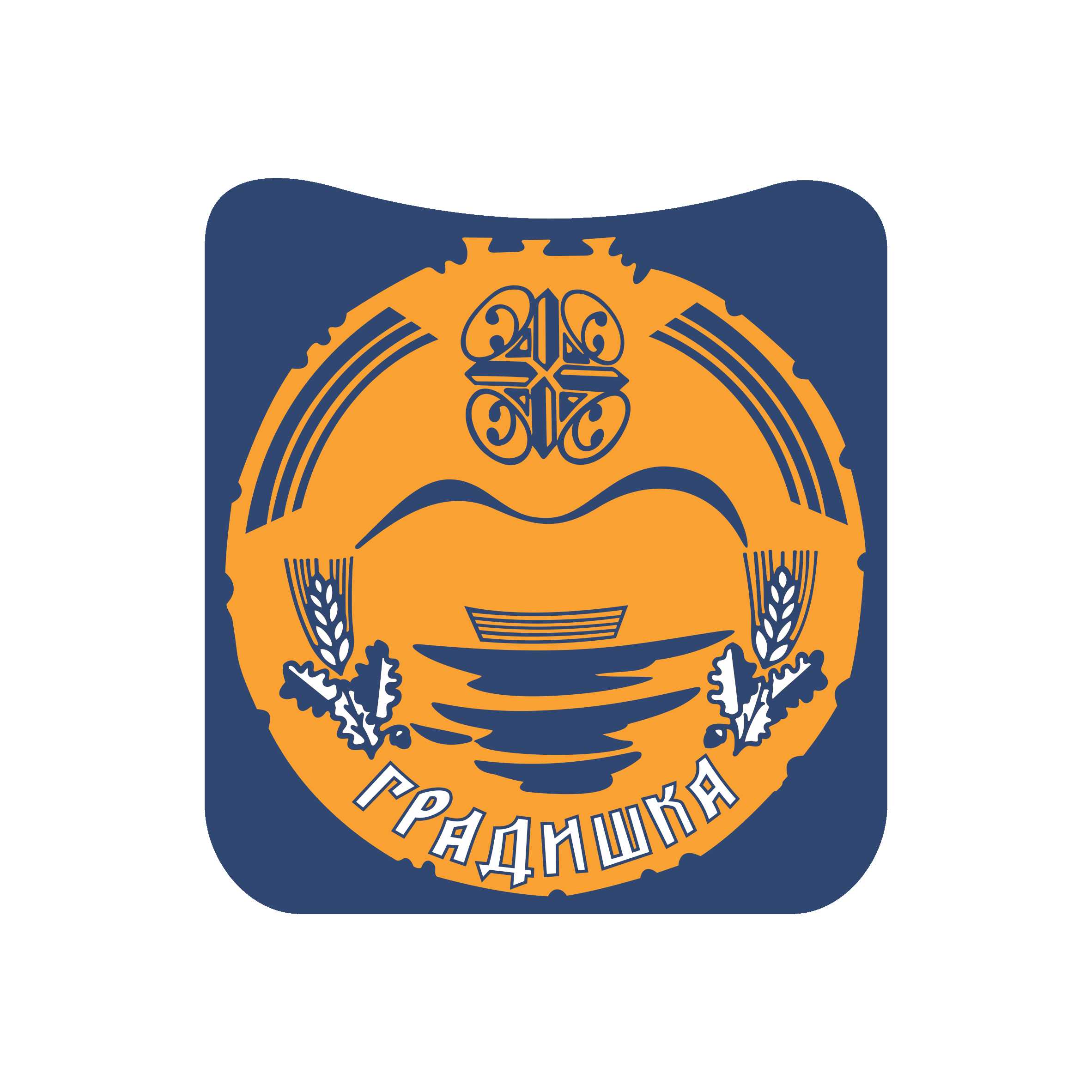 u partnerstvu sa Gradom GradiškaPoziv organizacijama civilnog društva za učešće na drugom mentorskom sastanku u okviru Javnog poziva za predaju projektnih prijedloga u sklopu projekta Regionalni program lokalne demokratije na Zapadnom Balkanu 2 (ReLOaD2) u Gradu GradiškaRegionalni program lokalne demokratije na Zapadnom Balkanu 2 – ReLOaD2 u saradnji sa Gradom Gradiška objavljuje poziv za organizacije civilnog društva (OCD) za učešće na drugom mentorskom sastanku. Sastanak je prilika za OCD da sa mentorom javno prodiskutuju eventualna poboljšanja projektnih prijedloga (bez uplitanja u konkretne projektne ideje).Drugi sastanak sa mentorom će biti organizovan u petak, 23.12.2022. godine sa početkom u 11,00 sati u Skupštinskoj sali Gradske uprave Gradiška, ulica Vidovdanska 1a.Također, u toku mjeseca novembra će biti organizovan još jedan mentorski sastanak, kako bi predstavnicima OCD-a bila pružena podrška prilikom pripreme projektnih ideja, i to:Treći sastanak sa mentorom u četvrtak, 29.12.2022. godine sa početkom u 11,00 sati u Skupštinskoj sali Gradske uprave Gradiška, ulica Vidovdanska 1a.Potvrdu o prisustvu na mentorskim sastancima potrebno je poslati na jovana.mitrakovic@gradgradiska.com ili danijela.rosic.malinovic@gradgradiska.comU svrhu transparentnosti, zapisnici sa održanih sastanaka sa mentorom će također biti objavljeni na stranici Grada Gradiška. Na ovaj način će se omogućiti da informacije budu dostupne za OCD koje nisu bile u mogućnosti da prisustvuju sastancima sa mentorom.Regionalni program lokalne demokratije na Zapadnom Balkanu 2 (ReLOaD2) finansira Evropska unija (EU), a provodi Razvojni program Ujedinjenih nacija (UNDP).